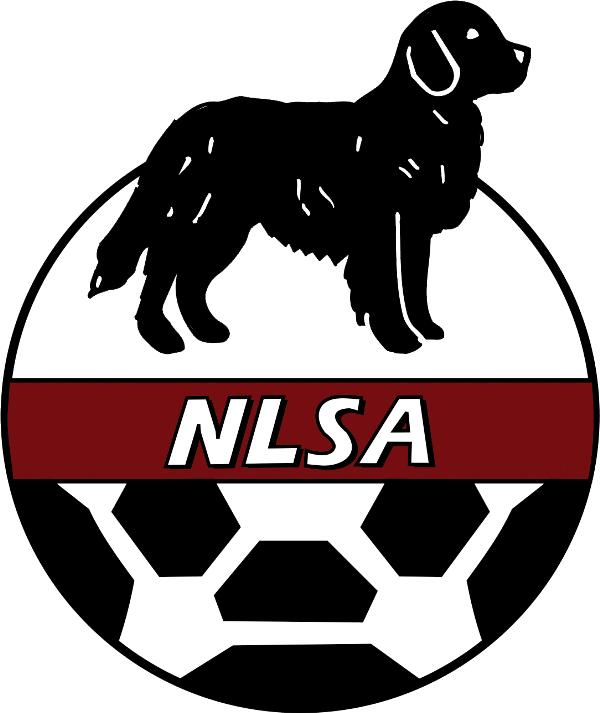 NEWFOUNDLAND and LABRADOR SOCCER ASSOCIATIONProposed Changes 2019Constitution and By-Laws23	AMENDMENTS23.1	All proposed amendments to these By-Laws must be received by the Secretary in writing not less than twenty-one (21) days before an Annual General Meeting or Special General Meeting called for that purpose.23.2	Copies of proposed amendments to these By-Laws shall be sent to the Membership not less than fourteen (14) days prior to the General Meeting at which they are to be considered.23.3	Amendments to these By-Laws shall become effective at the end of the General Meeting where they were considered upon attaining a two-thirds (2/3) majority of the votes cast by the delegates.The Executive Committee of the NLSA would like to make the following changes to the Constitution and By-Laws at he AGM in 2019.GENERALThe Association shall be affiliated with and under the jurisdiction of the Canadian Soccer Association, and subject to the rules and regulations of that body. EXECUTIVE BOARD (November, 2013)Regional Directors (or Approved Alternate) To be addedTechnical Chairperson, appointed under clause 6.3  - To Be RemovedMEMBERSHIP (November, 2013)Any Member, for just cause, may be required to withdraw from the Association by a vote of three-quarters of the Members present and eligible to vote at (add) any general meeting. (To be added)REGIONAL ASSOCIATIONS (November, 2013)To apply for Regional status a club must:have an Executive elected by its membership, at least one General Meeting per calendar year and a Constitution registered with The Association,To Be Removedhave registered active teams and players at both A and (B or C) youth levels and at the senior level if applicable,To Be Removedvi)	admit into membership clubs in accordance with appropriate Regional Association’s By-Laws. Such membership or renewal of membership may be denied by the Regional Association for just cause. To Be Removed10	MEETINGS: 10.3 	Amendments to the Rules and Regulations	14.	Planning Meetings (if necessary) – To Be added13	VOTING (November, 2013)13.5	If for any reason a club is found to be not in good standing, then the region will lose that number of votes (at any General meeting – To Be added) that would have been accrued by that club toward the region’s votes.13.6	At General Meetings of The Association each region / affiliate clubs shall receive votes based on membership fees paid (no later than 30 days prior to any General Meeting – To Be added) by the region using the following formula:DUTIES OF BOARD MEMBERS (November, 2013) iii).	Represent the Association at the CSA AGM and when required by the CSA.		To Be Added20.4	If the office of the President shall become vacant for any reason during his/her term of office, the Board shall (elect) appoint a new President (from the Existing Executive Committee) until an election can be held at the next Annual General Meeting of The Association. However, the immediate Past President shall remain in office.27.	RULES OF TRANSITION  (Remove Section 27)27.1	The following rules shall be in effect in transiting from separate Annual / Spring General Meetings to one single meeting:27.1.1	There will be no Annual General Meeting held in year 2016. The Annual General Meeting for fiscal year ended December 31, 2016 shall be held within 120 days following the close of the 2016 fiscal year end.27.1.2	There will be no separate Spring Planning Meeting held in the 2017 year as a combined Annual / Spring Planning Meeting will be held within 120 days after the close of the 2016 fiscal year end.27.1.3	Minutes from the AGM held in 2015 and the SPM held in 2016 shall be presented for approval at the AGM to be held within 120 days after the close of the 2016 fiscal year end.27.1.4	Individuals holding the offices of Vice President Senior Men, Vice President Senior Women and Treasurer shall remain in those positions until the next elections to be held in conjunction with our Annual General Meeting for fiscal year 2016 to be held in 2017.27.1.5	Regional Directors for Mount Pearl, Avalon, Trinity Conception Placentia, Western, Labrador East and St. Pierre Miquelon shall remain in those positions until our Annual General Meeting for fiscal year 2016 to be held in 2017.